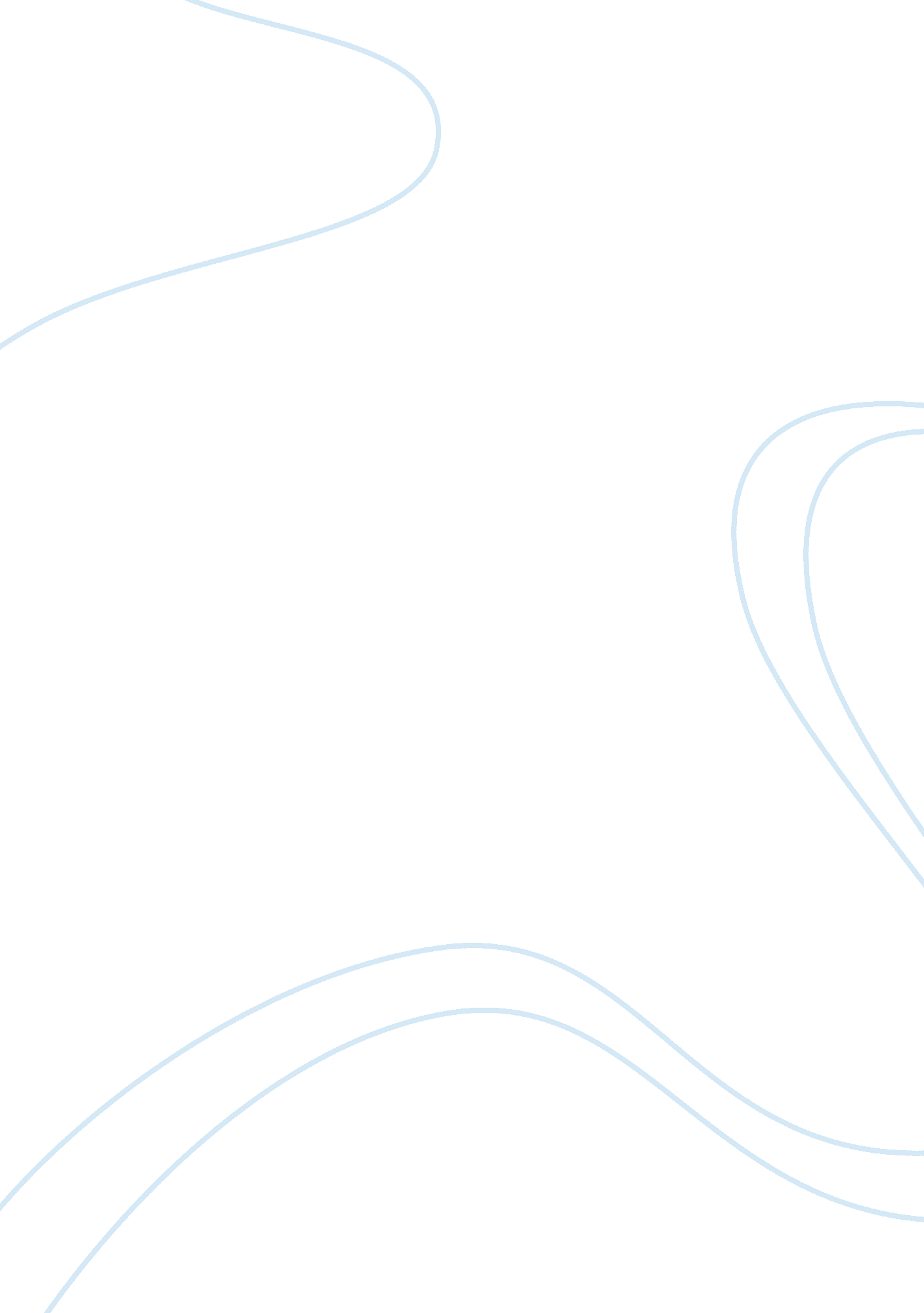 Why the deaths of romeo and juliet should not be a surpriseLiterature, British Literature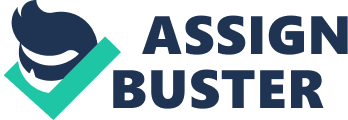 Page one Why the Deaths ofRomeo and Julietshould not be a Surprise Romeo and Juliet both end up dying in Shakespeare Romeo and Juliet. Readers of Shake spears Romeo and Juliet should not be surprised by the deaths of the title characters because they both make prophetic statements throughout the play. The sentences that they say are as follows; `my life were better ended by their hate, than death prorogued, wanting of thy love. `` (Act II scene II line 77-78). Then Romeo also said “ This day's black fate on more days doth depend; this but begins the woe, others must end" (act III scene I 117-118). Juliet says, `But I, a maid, die maiden-widowed. Come cords; come, nurse; I’ll take to my wedding-bed; and death, not Romeo, take my maidenhead,” (act III scene II 135-137) These quotes are very prophetic and refer to their upcoming deaths. Act II, scene II 77-78 “ My life were better ended by their hate, than death prorogued, wanting of thy love, `` In this quote Romeo was foreshadowing his own death. We should not be surprised by Romeos death because he clearly says his life was better ended by their hate. This is referring to the feud between the Montague’s and the Capulet’s. He is correct in this prophetic statement because he does end up dying for his love. Since Romeo alluded to dying because of the feud between the families, his death should not surprise us. Page two Romeo says “ This day's black fate on more days doth depend; this but begins the woe, others must end" (act III scene I 117-118). This implies that his days are limited. He says that this is only the beginning of the woe. This is considered Foreshadowing because he is saying; that Tybalt’s death is the start of the woe. This means there must be an end. This is referring to his and Juliet’s death. When he says this line we should realize what he is alluding to. This is why it should not be a big surprise when Romeo and Juliet both commitSuicide. Juliet says, `But I, a maid, die maiden-widowed. Come cords; come, nurse; I’ll take to my wedding-bed; and death, not Romeo, take my maidenhead,” When she says this, she is foreshadowing. Even though Romeo did in fact take Juliet’s maiden-head; death did end up taking Juliet. By Juliet saying that she wants to commit suicide without Romeo; it tells readers that she doesn’t feel she is able to go on without him. So it is preparing us for her suicide. Since she clearly states that she would be happier dying then living without Romeo. The deaths of Romeo and Juliet should not surprise us because Juliet said that she would rather die than live without Romeo. Romeo and Juliet allude to their deaths so often that it shouldn’t be a surprise. Act II scene II line 77-78, act III scene I 117-118 and act III scene II 135-137. The deaths of Romeo and Juliet shouldn’t be a surprise because there is a lot of foreshadowing preparing us; for this twist in the plot. Paying close attention to what characters are saying will help prepare us; for authors ending. 